TEKST NA KOJEM RADITE VJEŽBU:HARDWAREHardver su fizički dijelovi od kojih se sastoji računalo. To su svi elektronički sklopovi i komponente, mehanički i elektromehanički dijelovi i uređaji koji čine računalo. Za razliku od hardvera, softver čine programi koji se fizički ne mogu opipati. Softver se pohranjuje na memorijskim jedinicama (diskovi, diskete, CD i dr. ) u digitalnom obliku. Hardver i softver su dvije povezane računalne cjeline bez kojih računalo ne može raditi. Na današnjem stupnju tehnologije softver predstavlja značajniju komponentu od hardvera.Kopirati tekst dva puta jedan ispod drugoga (da imate 3 kopije sve skupa)Označiti tekst mišem – Polazno (Home) – kopiraj (Copy) – kliknuti gdje želite zalijepiti – Polazno (Home) – zalijepi (Paste)
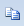 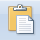 Uredite FONT (slova) na slijedeći način: 1. TEKST = font Arial, veličina 12, sav tekst podebljan i obojan crveno2. TEKST = font Comic Sans MS, veličina 14, samo naslov ukošen i obojan plavo3. TEKST = font Times New Roman, veličina 11, naslov podcrtan i obojan zeleno, a linija sa kojom ste podcrtali naslov neka bude crvenaOznačiti tekst (selektirati) – Polazno (Home) Vrste i veličine fontova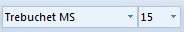  Podebljano, Ukošeno (italic, kurziv), Podcrtano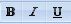  Prijeći tekst bojom kao markerom, bojanje slova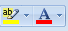  donja strelica otvara izbornik font sa više naredbi u kojima se nalazi 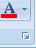 Uredite ODLOMKE na slijedeći način: 1. TEKST = poravnanje obostrano , prored 2,5 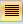 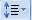 2. TEKST = poravnanje centrirano (sredina), prored 1,5  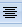 3. TEKST = poravnanje desno , prored „najmanje“ 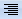 Označiti tekst (selektirati) – Polazno (Home) – Odlomak (Paragraph)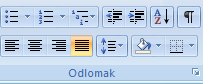 Uvucite prvi redak u prvom odlomku za Kliknuti prije riječi – Polazno (Home)  - Uvlake (Indent) - Posebno (Special) - Prvi redak (First line) – 1,5cm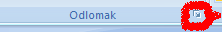 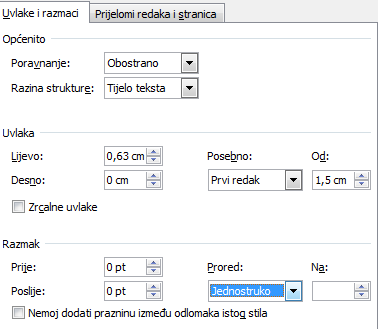 Ispod svih tekstova zapišite H2SO4     i       (a+b)2 = a2+2ab+b2i uredite da izgleda ovako:                      H2SO4          (a+b)2 = a2+2ab+b2Prvo napišite formulu a zatim označite što treba biti indeks i eksponent i primijenite naredbe indeks  i eksponent 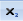 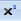 Označiti tekst (selektirati) – Polazno (Home)   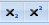 Sva slova u prvom tekstu promijenite u VELIKA ŠTAMPANA.Označiti tekst (selektirati) – Polazno (Home) – Font – Sve velikim slovima    ili    označiti tekst i primijeniti naredbu   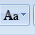 Na novoj strani napisati jedno ispod drugogaMIŠMODEMTELEFONSKA LINIJAHUB Uvesti nabrajanje oznakama A, B, C… ta slova nabrajanja (A,B,C,D) moraju biti ukošena, zelene boje, font Bookman, veličina 10Označiti taj popis - Polazno (Home)– Odlomak (Paragraph) – Grafičke oznake ili numeriranje (Bullets and numbering) – odabrati vrstu numeriranja, urediti 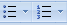 Prvi tekst uokvirite debelom dvostrukom plavom crtom i obojite podlogu (sjenčanje) narančastoPolazno (Home) –Obrub (Border)  - Sjenčanje (Shading) - 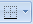 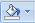 

9. Sve riječi SOFTWARE promijeniti u PROGRAMI  Polazno (Home) - 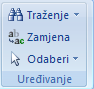 